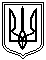 Миколаївська міська радаМиколаївського районуМиколаївської областіVIII скликанняПостійна комісія міської ради зпитань прав людини, дітей, сім'ї, законності, гласності, антикорупційної політики,місцевого самоврядування, депутатської діяльності та етикиПРОТОКОЛ № 7від 24.03.2021Засідання постійної комісії міської ради з питань прав людини, дітей, сім'ї, законності, гласності, антикорупційної політики,місцевого самоврядування, депутатської діяльності та етикиПрисутні депутати Миколаївської міської ради VIIІ скликання:Голова постійної комісії - Кісельова О.В. Секретар постійної комісії – Домбровська Т.М.Члени постійної комісії :, Ільюк А.О., Мєдвєдєв О.Е., Відсутні члени комісії: - Дробот Л.А. (лікарняний).Запрошені та присутні: Коваленко М.В. – депутат Миколаївської міської ради VIII скликання;Фалько Д.В. – секретар Миколаївської міської ради;Бєлан В.М. – директор департаменту з надання адміністративних послуг Миколаївської міської ради;Шуліченко Т.М. – директор департаменту економічного розвитку Миколаївської міської ради;Цимбал А. А. – директор департаменту архітектури та містобудування Миколаївської міської ради;Пушкар О.А. - начальник управління апарату Миколаївської міської ради;Кравченко Ю.В. – начальник служби у справах дітей Миколаївської міської ради;Манзюк Н.І. - заступник начальника управління у справах фізичної культури і спорту Миколаївської міської ради;Гомонюк Є. - pr менеджер - менеджер проектів КУ ММР «Агенція розвитку Миколаєва» Миколаївської міської ради;Заявники;Представники ЗМІ та інші особи.ВНЕСЕННЯ (ВИЛУЧЕННЯ) ДО ПОРЯДКУ ДЕННОГО :1.3. Усне звернення депутата Миколаївської міської ради VIIІ скликання              Мєдвєдєва О.Е. щодо включення до порядку денного постійної комісії питання про отримання інформації стосовно діяльності Бюджетної установи Миколаївської міської ради «Культурно-ігровий комплекс «Дитяче містечко «Казка» в зв’язку з організацією конкурсу щодо укладання договору оренди.ВИСНОВОК:Включити дане питання до порядку денного засідання постійної комісії.ГОЛОСУВАЛИ: «за» – 4, «проти» – 0, «утримались» – 0.2.2. Лист секретаря міської ради Фалько Д.В. від 18.03.2021                                     №9128/02.01-07/21-2 за вх.№1288 від 18.03.2021 щодо дотримання рекомендацій стосовно протиепідеміологічних заходів на засіданнях постійної комісії та максимального обмеження участі запрошених осіб.ВИСНОВОК:Лист секретаря міської ради Фалько Д.В. від 18.03.2021                                     №9128/02.01-07/21-2 прийняти до відома.ГОЛОСУВАЛИ: «за» – 4, «проти» – 0, «утримались» – 0.Затвердження порядку денного постійної комісії міської ради з питань прав людини, дітей, сім'ї, законності, гласності, антикорупційної політики, місцевого самоврядування, депутатської  діяльності та етики з урахуванням доданих правок та питань.ВИСНОВОК:Затвердити порядок денний постійної комісії міської ради з питань прав людини, дітей, сім'ї, законності, гласності, антикорупційної політики, місцевого самоврядування, депутатської  діяльності та етики з урахуванням доданих правок та питань.ГОЛОСУВАЛИ: «за» – 4, «проти» – 0, «утримались» – 0.РОЗГЛЯНУЛИ :РОЗДІЛ 1 Організаційні питання діяльності Миколаївської міської ради1.1. Лист управління апарату Миколаївської міської ради від 11.02.2021 №109 за вх.№692 від 11.02.2021 щодо розгляду та надання висновків по проєкту рішення міської ради «Про внесення змін до рішення міської ради від 18.12.2020 №2/4 «Про утворення постійних комісій Миколаївської міської ради VIII скликання, затвердження їх персонального складу та обрання голів», файл s-gs-032.СЛУХАЛИ: Пушкар О.А., начальника управління апарату миколаївської міської ради, яка пояснила, що відповідно до рішення міської ради від 24.12.2020 № 2/34 «Про виконавчий комітет Миколаївської міської ради» було затверджено персональний склад виконавчого комітету Миколаївської міської ради, до якого входить заступник міського голови – директор департаменту житлово-комунального господарства Миколаївської міської ради Коренєв Сергій Миколайович, який був депутатом Миколаївської міської ради VIIІ скликання.На підставі рішення Миколаївської міської ради від 02.02.2021 № 3/13 «Про дострокове припинення повноважень депутата Миколаївської міської ради VIIІ скликання» повноваження депутата Миколаївської міської ради VIIІ скликання Коренєва Сергія Миколайовича було достроково припинено за заявою про складення депутатських повноважень.Відповідно до статті 284 Виборчого кодексу України та частини 8 статті 4  Регламенту Миколаївської міської ради VIIІ скликання, затвердженого рішенням Миколаївської міської ради від 24.12.2020 № 2/35, у разі дострокового припинення повноважень депутата Верховної Ради Автономної Республіки Крим, обласної, районної, районної у місті, а також міської, сільської, селищної ради (територіальної громади з кількістю виборців 10 тисяч і більше) на підставах і в порядку, передбачених Конституцією та законами України, за рішенням виборчої комісії Автономної Республіки Крим, обласної, районної, районної у місті, міської, сільської, селищної виборчої комісії депутатом визнається наступний за черговістю кандидат у депутати у відповідному територіальному або єдиному виборчому списку від цієї організації партії у порядку, передбаченому частиною п’ятою статті 283 цього Кодексу.Згідно постанови Миколаївської міської територіальної виборчої комісії Миколаївського району Миколаївської області від 06.02.2021 № 185 «Про реєстрацію обраних депутатів Миколаївської міської ради Миколаївського району Миколаївської області» зареєстровано обраного депутата Миколаївської міської ради Миколаївського району Миколаївської області Павловича Євгенія Володимировича, висунутого від Миколаївської обласної організації Політичної партії «ПРОПОЗИЦІЯ».Відповідно до пункту 2 частини 1 статті 26 Закону України «Про місцеве самоврядування в Україні» виключно на пленарних засіданнях сільської, селищної, міської ради вирішуються такі питання, зокрема, утворення і ліквідація постійних та інших комісій ради, затвердження та зміна їх складу, обрання голів комісій.Проєкт рішення міської ради «Про внесення змін до рішення міської ради від 18.12.2020 № 2/4 «Про утворення постійних комісій Миколаївської міської ради VІІІ скликання, затвердження їх персонального складу та обрання голів» розроблено керуючись пунктом 2 частини 1 статті 26, частиною 1 статті 59 Закону України «Про місцеве самоврядування в Україні», з метою зміни складу постійної комісії міської ради з питань прав людини, дітей, сім'ї, законності, гласності, антикорупційної політики, місцевого самоврядування, депутатської діяльності та етики у зв’язку із виведенням зі складу вказаної постійної комісії міської ради депутата міської ради VІІІ скликання Коренєва Сергія Миколайовича, повноваження якого достроково припинено, та введенням до її складу депутата міської ради VІІІ скликання Павловича Євгенія Володимировича, якого було зареєстровано Миколаївською міською територіальною виборчою комісією Миколаївського району Миколаївської області новообраним  депутатом Миколаївської міської ради VІІІ скликання.В обговоренні питання приймали участь всі члени постійної комісії.ВИСНОВОК:Проєкт рішення міської ради «Про внесення змін до рішення міської ради від 18.12.2020 №2/4 «Про утворення постійних комісій Миколаївської міської ради VIII скликання, затвердження їх персонального складу та обрання голів», файл s-gs-032 розглянуто та прийнято до відома.ГОЛОСУВАЛИ: «за» – 4, «проти» – 0, «утримались» – 0.1.2. Розгляд проєкту рішення міської ради «Про внесення доповнення до рішення міської ради від 24.12.2020 №2/23 «Про затвердження Плану діяльності з підготовки проєктів регуляторних актів Миколаївської міської ради на 2021 рік», файл s-sr-001 відповідно до листа управління апарату Миколаївської міської ради від 12.03.2021 №159 за вх.№1214 від 12.03.2021.СЛУХАЛИ: Шуліченко Т.М., директора департаменту економічного розвитку Миколаївської міської ради, яка доповіла, що проєкт рішення «Про внесення доповнення до рішення міської ради від 24.12.2020 №2/23 «Про затвердження Плану діяльності з підготовки проєктів регуляторних актів Миколаївської міської ради на 2021 рік», файл s-sr-001 розроблено відповідно до статті 7 Закону України, «Про засади державної регуляторної політики в сфері господарської діяльності» на підставі пропозиції, наданої депутатом Миколаївської міської ради VIII скликання Максимом Коваленко, а саме проєкт рішення міської ради «Про встановлення обмеження щодо продажу та споживання пива (крім безалкогольного), алкогольних, слабоалкогольних напоїв, вин столових в м.Миколаєві».Кісельову О.В., яка зазначила, що підтримує  внесення доповнень до рішення Миколаївської міської ради від 24.12.2020 р за  №2/23 «Про затвердження Плану діяльності з підготовки проєктів регуляторних актів Миколаївської міської ради на 2021 рік», а саме необхідність розробки проєкту рішення міської ради «Про встановлення обмеження щодо продажу та споживання пива (крім безалкогольного), алкогольних, слабоалкогольних напоїв, вин столових в м.Миколаєві». З метою дотримання вимог статті 7 Закону України «Про засади державної регуляторної політики в сфері господарської діяльності» слід підтримати пропозиції департаменту економічного розвитку Миколаївської міської ради, які були запропоновані в ініціативному порядку депутатом Миколаївської міської ради VIII скликання Максимом Коваленко і  на підставі цього розроблено проєкт рішення «Про внесення доповнення до рішення міської ради від 24.12.2020 №2/23 «Про затвердження Плану діяльності з підготовки проєктів регуляторних актів Миколаївської міської ради на 2021 рік», файл s-sr-001.В обговоренні питання приймали участь всі члени постійної комісії.ВИСНОВОК:Підтримати проєкт рішення «Про внесення доповнення до рішення міської ради від 24.12.2020 №2/23 «Про затвердження Плану діяльності з підготовки проєктів регуляторних актів Миколаївської міської ради на 2021 рік», файл s-sr-001;ГОЛОСУВАЛИ: «за» – 4, «проти» – 0, «утримались» – 0.1.2.1. Звернення депутата Миколаївської міської ради VIII скликання               Коваленка М.В. від 11.03.2021 за вх.№1210 від 12.03.2021 щодо розгляду проєкту рішення міської ради «Про встановлення обмеження щодо продажу та споживання пива (крім безалкогольного), алкогольних, слабоалкогольних напоїв, вин столових в м. Миколаєві».СЛУХАЛИ: Коваленка М.В., який повідомив, що зважаючи на ситуацію в країні, споживання алкоголю та його реалізація в Україні характеризується високим рівнем, що в результаті призводить до збільшення негативних наслідків. Саме тому існує нагальна необхідність вжиття заходів, спрямованих на подолання зазначеної соціальної проблеми. Прийняття та реалізація даного проекту рішення дозволить зменшити обсяги вживання алкогольних, слабоалкогольних напоїв та пива, що сприятиме зростанню позитивного впливу на суспільство, а саме знизить рівень злочинності, захворюваності та смертності, збільшить тривалість життя населення, забезпечить гідне ставлення до здоров’я людини як до найвищої соціальної цінності.Проект рішення підготовлено із метою збереження та зміцнення здоров’я населення, захисту від негативних наслідків споживання алкогольних напоїв.Пропонується : - з 22.00 год. до 10.00 год. заборона продажу пива (крім безалкогольного), алкогольних, слабоалкогольних напоїв, вин столових у стаціонарних об'єктах торгівлі, малих архітектурних формах та тимчасових спорудах торговельного, побутового, соціально-культурного чи іншого призначення, окрім закладів ресторанного господарства (кафе, бари, заклади громадського харчування, ресторани тощо);- обмеження можливостей продажу пива (крім безалкогольного), алкогольних, слабоалкогольних напоїв, вин столових у стаціонарних об'єктах торгівлі, малих архітектурних формах та тимчасових спорудах торговельного, побутового, соціально-культурного чи іншого призначення, окрім закладів ресторанного господарства (кафе, бари, заклади громадського харчування, ресторани тощо) за умови, якщо такі об’єкти розміщенні на відстані менше ніж 50 метрів від територій дошкільних, загальноосвітніх навчальних закладів та спортивних шкіл.Кісельову О.В., повідомила, що практика встановлення обмежень у реалізації алкогольних напоїв не нова. Раніше на території м. Миколаєва даний напрямок регулювався рішенням № 36/19 від 03.09.2009 та воно втратило чинність.  Якщо раніше рішення рад із таким змістом були предметом судових розглядів, то станом на сьогодні у багатьох міста України такі рішення органів місцевого самоврядування прийняті і діють.  Суперечності  в частині можливості прийняття  таких рішень місцевими Радами, в цілому, усунуті із прийняттям  Закону України № 2376- від 22.02.2018 «Про внесення змін до деяких законодавчих актів України щодо надання органам місцевого самоврядування повноважень встановлювати обмеження продажу пива (крім безалкогольного) алкогольних, слабоалкогольних напоїв, вин столових». Зазначила, що підтримує проєкт рішення міської ради «Про встановлення обмеження щодо продажу та споживання пива (крім безалкогольного), алкогольних, слабоалкогольних напоїв, вин столових в м.Миколаєві».Враховуючи ситуацію, мету та завдання даного проекту рішення, запропонувала внести зміни та доповнити розробнику даний проєкт рішення пунктом 3 із наступним змістом: «Обмежити продаж  пива (крім безалкогольного), алкогольних, слабоалкогольних напоїв, вин столових на об’єктах виносної торгівлі, малих архітектурних формах , тимчасових об’єктах та майданчиках в м. Миколаєві по вул. Адміральській на Соборній площі під час масового проведення масових та розважальних заходів». В обговоренні питання приймали участь всі члени постійної комісії.ВИСНОВОК:Підтримати проєкт рішення міської ради «Про встановлення обмеження щодо продажу та споживання пива (крім безалкогольного), алкогольних, слабоалкогольних напоїв, вин столових в м. Миколаєві».Розробнику врахувати пропозиції комісії та нести зміни до тексту проекту рішення , а саме доповнити  даний проєкт рішення пунктом 3  із наступним  змістом: «Обмежити продаж пива (крім безалкогольного), алкогольних, слабоалкогольних напоїв, вин столових на об’єктах виносної торгівлі, малих архітектурних формах, тимчасових об’єктах та майданчиках в м.Миколаєві по вул. Адміральській на Соборній площі під час масового проведення масових та розважальних заходів». Пункти 3,4,5,6, 7 вважати пунктами 4,5,6,7,8 відповідно.ГОЛОСУВАЛИ: «за» – 4, «проти» – 0, «утримались» – 0.РОЗДІЛ 2 Розгляд звернень відділів, управлінь виконкому, департаментів, адміністрацій районів та інших установ міста.2.1. Лист секретаря міської ради Фалько Д.В. від 10.03.2021 №8073 за вх.№1160 від 10.03.2021 щодо розробки та винесення на розгляд сесії міської ради бюджетного регламенту Миколаївської міської ради, що передбачено частиною 2 статті 37 Регламенту Миколаївської міської ради VIII скликання.В обговоренні питання приймали участь всі члени постійної комісії.ВИСНОВОК:Лист секретаря міської ради Фалько Д.В. від 10.03.2021 №8073 прийняти до відома;Звернутися до департаменту фінансів Миколаївської міської ради щодо надання до постійної комісії проєкту бюджетного регламенту Миколаївської міської ради у термін 10 днів.ГОЛОСУВАЛИ: «за» – 4, «проти» – 0, «утримались» – 0.2.2. Лист секретаря міської ради Фалько Д.В. від 18.03.2021                                     №9128/02.01-07/21-2 за вх.№1288 від 18.03.2021 щодо дотримання рекомендацій стосовно протиепідеміологічних заходів на засіданнях постійної комісії та максимального обмеження участі запрошених осіб.ВИСНОВОК:Лист секретаря міської ради Фалько Д.В. від 18.03.2021                                     №9128/02.01-07/21-2 прийняти до відома.ГОЛОСУВАЛИ: «за» – 4, «проти» – 0, «утримались» – 0.2.3. Лист Миколаївської місцевої прокуратури №1 від 11.03.2021                                   №31-2579вих-21 за вх.№2813/02.02.01-06/14/21 щодо діяльності Миколаївської місцевої прокуратури № 1 за 12 місяців 2020 року.ВИСНОВОК:Розгляд питання перенесено на наступне засідання постійної комісії.ГОЛОСУВАЛИ: «за» – 4, «проти» – 0, «утримались» – 0.РОЗДІЛ  3 Розгляд звернень юридичних та фізичних осіб до постійної комісії міської ради 3.1. Звернення гр. Рудого Д.І. від 12.03.2021 №1190 щодо діяльності правління ОСББ «Ліски-Богатир» та конфліктної ситуації, яка склалася з гр.Рудим Д.І. та іншими мешканцями будинку.СЛУХАЛИ: громадянина Рудого Д.І. з порушеного у зверненні питання. Мета звернення - привернути увагу всіх мешканців м. Миколаєва на проблемні питання роботи ОСББ.В обговоренні питання приймали участь всі члени постійної комісії.ВИСНОВОК:Звернутися до департаменту житлово-комунального господарства Миколаївської міської ради за отриманням інформації щодо реалізації та коштів, витрачених в попередньому 2020 році та  запланованих на 2021 рік по Програмі 10/90 із зазначенням інформації - які саме ОСББ м. Миколаєва в 2021 році планують отримати кошті по Програмі 10/90 повторно;Департаменту житлово-комунального господарства Миколаївської міської ради, в рамках повноважень, вивчити та провести моніторинг можливих зловживань при діяльності ОСББ;Заявнику, за бажанням, запропоновано за рахунок коштів громади м.Миколаєва написати матеріал (статтю) до газети та опублікувати її про шо комісія  окрему буде клопотати. ;КП Телерадіокомпанія «МАРТ» провести з гр. Рудим Д.І., (за його бажанням відповідно) програму «Діалог» з метою висвітлення проблемних питань роботи ОСББ.ГОЛОСУВАЛИ: «за» – 4, «проти» – 0, «утримались» – 0.3.2. Звернення гр. Ковальчук Г.С. від 12.03.2021 №1205 щодо допомоги із встановлення електричного лічильника з проводкою до неприватизованої кімнати у гуртожитку по пр.Богоявленському, 340/1.СЛУХАЛИ: громадянку Ковальчук Г.С. з порушеного у зверненні питання.В обговоренні питання приймали участь всі члени постійної комісії.ВИСНОВОК:Заявниці звернутися до департаменту праці та соціального захисту населення Миколаївської міської ради з метою отримання матеріальної допомоги для вирішення побутових питань;Департаменту праці та соціального захисту населення Миколаївської міської ради сприяти у розгляді заяви гр.Ковальчук Г.С. та у вирішенні питання щодо можливості встановлення електричного лічильника з проводкою до неприватизованої кімнати у гуртожитку по пр.Богоявленському, 340/1;Директору гуртожитку по пр. Богоявленському, 340/1 та департаменту житлово-комунального господарства Миколаївської міської ради надати до постійної комісії інформацію щодо ситуації, яка склалася з облаштуванням електричного лічильника з проводкою до неприватизованої кімнати у гуртожитку по пр.Богоявленському, 340/1 та у будівлі в цілому. Які роботи проведені ,скільки коштів витрачено, чи вирішено проблемні питання у організації енергопостачання по  питанням  із ПАТ « Миколаївобленерго» ГОЛОСУВАЛИ: «за» – 4, «проти» – 0, «утримались» – 0.3.3. Заява Савіна В.М. від 17.03.2021 №1268 з колективом КТК «Івушка» щодо організації зустрічі з представниками влади : заступником міського голови Андрієнко Ю.Г., директором департаменту внутрішнього фінансового контролю, нагляду та протидії корупції Миколаївської міської ради              Єрмолаєвим А.В., директором департаменту архітектури та містобудування миколаївської міської ради Цимбалом А.А. та членами постійної комісії з питань екології, природокористування, просторового розвитку, містобудування, архітектури і будівництва, регулювання земельних відносин стосовно вирішення питання продовження оренди земельної ділянки по об’єкту по вул. Крилова, поблизу будинку №38.СЛУХАЛИ: Кісельову О.В., про необхідність зазначення в протоколі постійної комісії інформації стосовно відсутності директора департаменту внутрішнього фінансового контролю, нагляду та протидії корупції Миколаївської міської ради Єрмолаєва А.В. при розгляді даної заяви, хоча він був попередньо запрошений. Дане питання в т.ч стосується безпосередньо діяльності департаменту внутрішнього фінансового контролю, нагляду та протидії корупції Миколаївської міської ради та необхідності з’ясування обставин по ситуації.Савіна В.М. та ініціативну групу КТК «Івушка» з питання продовження оренди земельної ділянки по об’єкту по вул. Крилова, поблизу будинку №38 в т.ч проблемних питань, пов’язаних із функціонуванням ринку, які безпосередньо виникають у зв’язку із відсутністю документів на землекористування (договору оренди) та неможливості проведення певних робіт із реконструкції та благоустрою за відсутності таких документів.З його слів, така конфліктна ситуації склалася з причин тривалого та незрозумілого (понад п’ять років ) розгляду та не прийняття рішення міської ради «Про затвердження технічної документації із землеустрою щодо встановлення (відновлення) меж земельної ділянки площею 845 кв.м. в натурі (на місцевості) для обслуговування комплексу кіосків на торгівельних рядів поблизу житлового будинку по вул. Крилова, 38 в Заводському районі м.Миколаєва», файл s-zr-470.Кісельову О.В., яка запропонувала департаменту архітектури та містобудування Миколаївської міської ради, управлінню земельних ресурсів Миколаївської міської ради та управлінню апарату Миколаївської міської ради надати до постійної комісії інформацію щодо підготовки, погодження та процедури розгляду на пленарних засіданнях ради  проєкту рішення міської ради «Про затвердження технічної документації із землеустрою щодо встановлення (відновлення) меж земельної ділянки площею 845 кв.м. в натурі (на місцевості) для обслуговування комплексу кіосків на торгівельних рядів поблизу житлового будинку по вул. Крилова, 38 в Заводському районі м.Миколаєва», файл s-zr-470.В обговоренні питання приймали участь всі члени постійної комісії.ВИСНОВОК:Заступнику міського голови Андрієнку Ю.Г. розібратися із ситуацією, яка склалася із підготовкою, погодженням та процедурою розгляду на пленарних засіданнях ради проєкту рішення міської ради «Про затвердження технічної документації із землеустрою щодо встановлення (відновлення) меж земельної ділянки площею 845 кв.м. в натурі (на місцевості) для обслуговування комплексу кіосків на торгівельних рядів поблизу житлового будинку по вул. Крилова, 38 в Заводському районі м.Миколаєва», файл s-zr-470;Окремо, надати повну інформацію по проходженню та розгляду даної дозвільної справи та погодження (файл s-zr-470), публікації проекту рішення, термін виконання 15 днів;З метою забезпечення дотримання норм законодавства «Про адміністративні послуги» департаменту архітектури та містобудування Миколаївської міської ради та управлінню земельних ресурсів Миколаївської міської ради розробити алгоритм дій щодо розгляду дозвільної справи суб’єкта звернення, підготовки та погодження проекту рішення «Про затвердження технічної документації із землеустрою щодо встановлення (відновлення) меж земельної ділянки площею 845 кв.м. в натурі (на місцевості) для обслуговування комплексу кіосків на торгівельних рядів поблизу житлового будинку по вул. Крилова, 38 в Заводському районі м.Миколаєва», інформацію надати письмово до комісії, термін 15 днів;Підготувати всі істотні умови, які повинні бути викладені або в проєкті рішення або в умовах договору оренди, визначитись потрібно виконавчим органам влади. ГОЛОСУВАЛИ: «за» – 4, «проти» – 0, «утримались» – 0.3.4. Заява гр. Рябченка Д.О. від 18.03.2021 №12956 щодо розгляду питання стосовно заяви депутата Миколаївської міської ради VIII скликання Іванова Д.С. про дітей , які потрапили до лікарні через харчування в дитсадка, що не належать до системи харчування від КОП.СЛУХАЛИ: Рябченка Д.О. з порушеного у заяві питання. Повідомив, що на засіданні постійної комісії з питань житлово-комунального господарства, комунальної власності, благоустрою міста, промисловості, транспорту, енергозбереження, зв'язку, інформаційних технологій та діджиталізації головою даної комісії Івановим Д.С. було озвучено, що декілька дітей дитсадків, які знаходяться на індивідуальній системі харчування, отруїлися та знаходяться в лікарні. Вважає, що дана інформація не відповідає дійсності. Звернувся з проханням запросити на наступне засідання постійної комісії голову постійної комісії з питань житлово-комунального господарства, комунальної власності, благоустрою міста, промисловості, транспорту, енергозбереження, зв'язку, інформаційних технологій та діджиталізації головою даної комісії Іванова Д.С. для спростування даної інформації, публічного вибачення за свій вислів перед директорами дитячих закладів та батьками або надав докази, які підтверджують знаходження дітей в лікарні після отруєння.В обговоренні питання приймали участь всі члени постійної комісії.ВИСНОВОК:Звернутися до голови постійної комісії з питань житлово-комунального господарства, комунальної власності, благоустрою міста, промисловості, транспорту, енергозбереження, зв'язку, інформаційних технологій та діджиталізації Іванова Д.С. про можливість надання до постійної комісії письмових роз’яснень щодо особистого висловлювання під час засідання постійної комісії з питань житлово-комунального господарства, комунальної власності, благоустрою міста, промисловості, транспорту, енергозбереження, зв'язку, інформаційних технологій та діджиталізації стосовно проблеми організації діяльності дитячих закладів в процесії приготування їжі, стосується ДС на індивідуальній системі організації бухгалтерії. Висловлювання в контексті інформації із відкритих джерел і пов’язане із зазначення факту приготування недоброякісної їжі що призвело до отруєння дитини;2.  Запросити (за бажанням) голову постійної комісії з питань житлово-комунального господарства, комунальної власності, благоустрою міста, промисловості, транспорту, енергозбереження, зв'язку, інформаційних технологій та діджиталізації Іванова Д.С на найближче засідання комісії, якщо відсутня можливість підготовки письмових пояснень. ГОЛОСУВАЛИ: «за» – 4, «проти» – 0, «утримались» – 0.3.5. Звернення гр. Салімона Д.А. від 19.03.2021 №1307 щодо надання морально-етичної оцінки діям заступника начальника управління у справах фізичної культури та спорту Миколаївської міської ради.СЛУХАЛИ: Салімона Д.А., який повідомив, що до нього, як до журналіста, звернувся працівник управління у справах фізичної культури та спорту Миколаївської міської ради щодо вчинення заступником начальника управління у справах фізичної культури та спорту Миколаївської міської ради Манзюк Н.І. на нього морального тиску, а саме примушення до звільнення.Манзюк Н.І., яка повідомила, що зазначена інформація не відповідає дійсності, тиск на працівників з її боку не вчинявся. Оскільки в неї за посадовими обов’язками відсутнє право звільняти працівників. Зазначила, що будь-які розмови із співробітниками із її боку, як заступника керівника направлені, виключно, на підвищення рівня виконавчої дисципліни. Своєю метою вона вбачає «щоб співробітники не залишалися на роботі після 17: 00 годин і не виходили на «перекури». Окремо зазначила, що на записі, на який посилається Салімон Д.А., розмова (аудіозапис ) не за її участі і говорить не вона. В обговоренні питання приймали участь всі члени постійної комісії.ВИСНОВОК:За необхідності, на наступне засідання запросити «другу сторону»;Позиція постійної комісії: неухильне дотримання керівниками та їх заступниками норм чинного законодавства «Про працю». За будь-яких обставин, всі сторони зобов’язані діяти у відповідності до приписів законодавства. Жоден керівник закладу, установи, відділу ,структури, департаменту, які входять до органів місцевого самоврядування та/або ним утворені, не можуть вчиняти тиск та певні дії по відношенню до підлеглих, з метою спонукання особи до звільнення із причиною «за власним бажанням». Власне бажання – це вільне волевиявлення особи, а не дії вчинені під тиском з боку керівництва та обставинами організованими та пов’язаними із тиском будь- якого характеру;Заступнику начальника управління у справах фізичної культури та спорту Миколаївської міської ради Манзюк Н.І. замість застосування невизначених «жорстких методів», керуватися виключно нормами діючого чинного законодавство (видача наказів щодо посилення дисципліни тощо).ГОЛОСУВАЛИ: «за» – 4, «проти» – 0, «утримались» – 0.Окремо, звернення депутата Миколаївської міської ради VIIІ скликання              Мєдвєдєва О.Е. щодо отримання інформації стосовно преміювання у 2020 році всіх посадових осіб органів виконавчої влади Миколаївської міської ради у розрізі департаментів, управлінь, відділів, секторів.В обговоренні питання приймали участь всі члени постійної комісії.ВИСНОВОК:Департаменту фінансів та відділу бухгалтерського обліку Миколаївської міської ради зробити узагальнену інформацію за 2020 щодо персональних надбавок та премій в порівнянні зі основним окладом по посадовим особам органів місцевого самоврядування Миколаївської міської ради без порушення персональних даних без зазначення ПІБ.ГОЛОСУВАЛИ: «за» – 4, «проти» – 0, «утримались» – 0.РОЗДІЛ  4  Розгляд інформації на рекомендації, витягів інших постійних комісій, протокольних доручень Миколаївської міської ради (питання, що знаходиться на контролі постійної комісії)Питання 4.1.1 та 4.1.2 розглянуто спільно.4.1.1. Інформація управління земельних ресурсів Миколаївської міської ради від 09.03.2021 № 7892/11.02-03/21-2 за вх. №1198 від 12.03.2021 щодо виконання висновку постійної комісії протоколу №4 від 09.02.2021 в частині надання інформації щодо наявності вільних земельних ділянок на території м.Миколаєва для будівництва житла внутрішньо переміщеним особам.4.1.2. Інформація КУ ММР «Агенція розвитку Миколаєва» від 19.02.2021 №5796/73.01-03/21-2 щодо надання інформації в частині розгляду питання 2.5. протоколу №4 від 09.02.2021 стосовно розроблення та запропонованим, запланованим заходам по Програмі Миколаївської міської ради з забезпечення житлом внутрішньо переміщених осіб.В обговоренні питання приймали участь всі члени постійної комісії.ВИСНОВОК:КУ ММР «Агенція розвитку Миколаєва», департаменту економічного розвитку Миколаївської міської ради та департаменту фінансів Миколаївської міської ради спільно відпрацювати Програму з забезпечення житлом внутрішньо переміщених осіб, врахувати інформацію управління земельних ресурсів Миколаївської міської ради стосовно земельної ділянки для будівництва житла внутрішньо переміщеним особам на території м. Миколаєва. Відповідальним за розробку, супровід та реалізацію даної Програму визначити департамент економічного розвитку Миколаївської міської ради (Шуліченко Т.М.). Термін до 1-го місяця.ГОЛОСУВАЛИ: «за» – 4, «проти» – 0, «утримались» – 0.4.2.1. Інформація департаменту житлово-комунального господарства Миколаївської міської ради від 10.03.2021 №8150/08.01.01-11/21-2 за вх.№1246 від 16.03.2021 щодо виконання висновку постійної комісії протоколу №5 від 24.02.2021 в частині надання інформації щодо розгляду звернення мешканців будинку за адресою: вул.Бутоми (Курортна), 9-А від 05.01.2021 №25 стосовно можливості встановлення дитячого майданчику з пісочницею та спортивних тренажерів. Також вирішення питання щодо розташування рекламного плакату магазину «Сита хата», який закриває номер будинку.ВИСНОВОК:Розгляд питання перенесено на наступне засідання постійної комісії.ГОЛОСУВАЛИ: «за» – 4, «проти» – 0, «утримались» – 0.4.2.2. Інформація Адміністрації заводського району від 16.03.2021 №8871/03.01-46/21-2 щодо виконання висновку постійної комісії протоколу №5 від 24.02.2021 в частині надання інформації щодо розгляду звернення мешканців будинку за адресою: вул. Бутоми (Курортна), 9-А від 05.01.2021 №25.ВИСНОВОК:Розгляд питання перенесено на наступне засідання постійної комісії.ГОЛОСУВАЛИ: «за» – 4, «проти» – 0, «утримались» – 0.4.2.3. Інформація департаменту внутрішнього фінансового контролю, нагляду та протидії корупції від 15.03.2021 №8762/21-02-07/21-2 щодо виконання висновку постійної комісії протоколу №5 від 24.02.2021 в частині надання інформації щодо розгляду звернення мешканців будинку за адресою: вул. Бутоми (Курортна), 9-А від 05.01.2021 №25ВИСНОВОК:Розгляд питання перенесено на наступне засідання постійної комісії.ГОЛОСУВАЛИ: «за» – 4, «проти» – 0, «утримались» – 0.4.3. Інформація департаменту внутрішнього фінансового контролю, нагляду та протидії корупції від 10.03.2021 №8226/21.01-10/21-2 за вх.№1206 від 12.03.2021 щодо виконання висновку постійної комісії протоколу №5 від 24.02.2021 в частині розгляду звернення громадянина Купина М.П. «на гарячу лінію» голови облдержадміністрації від 16.02.2021 №34631 за вх.№К-1242/з-гл (за резолюцією секретаря міської ради Фалька В.Д.) щодо невідповідності директора КП «Миколаївські парки» Андрієвської Вікторії посаді, за фактом її халатності, що призвели до зруйнування інфраструктури парку «Ліски».ВИСНОВОК:Розгляд питання перенесено на наступне засідання постійної комісії.ГОЛОСУВАЛИ: «за» – 4, «проти» – 0, «утримались» – 0.4.4. Інформація юридичного департаменту Миколаївської міської ради від 15.03.2021 №8693/02.06.01-04/21-2 щодо виконання висновку постійної комісії протоколу №5 від 24.02.2021 в частині надання інформації стосовно надання пропозицій стосовно пропонованих змін до ч.4 ст.21 Регламенту миколаївської міської ради VІІІ скликання.ВИСНОВОК:Розгляд питання перенесено на наступне засідання постійної комісії.ГОЛОСУВАЛИ: «за» – 4, «проти» – 0, «утримались» – 0.4.5. Інформація департаменту з надання адміністративних послуг  Миколаївської міської ради від 12.03.2021 №8444/19.01-19/21-2 щодо виконання висновку постійної комісії протоколу №5 від 24.02.2021 в частині надання інформації щодо можливого застосування санкцій до осіб, які порушують строки розгляду адміністративних послуг.СЛУХАЛИ: Бєлана В.М., директора департаменту з надання адміністративних послуг Миколаївської міської ради, який повідомив, що відповідно до статті 19 Закону України №5203-VI посадові, уповноваженні відповідно до закону надавати адміністративні послуги, несуть дисциплінарну, цивільну, адміністративну або кримінальну відповідальність, передбачену законом, за порушення вимог законодавства у сфері надання адміністративних послуг, і їх дії або бездіяльність можуть бути оскаржені до суду в порядку, встановлену законом.В обговоренні питання приймали участь всі члени постійної комісії.ВИСНОВОК:Департаменту з надання адміністративних послуг Миколаївської міської ради, за можливості, надати до постійної комісії узагальнену інформацію щодо питань, які знаходяться  на розгляді в управлінні земельних ресурсів Миколаївської міської ради в хронологічному порядку та в цілому стосуються дозвільних справ, пов’язаних із наданням адміністративних послуг по питанням землекористування ;Управлінню земельних ресурсів Миколаївської міської ради та департаменту архітектури та містобудування Миколаївської міської ради надати до постійної комісії в табличному вигляді інформацію щодо звернень, які знаходяться на розгляді в їх структурних підрозділах з зазначенням дозвільної справи, назви суб’єкта та суті звернення стоном на сьогоднішній день;Управлінню земельних ресурсів Миколаївської міської ради вдосконалити діяльність, пов’язану з наданням довідок для «Миколаївобленерго» та врегулювати дану процедуру з урахуванням норм чинного законодавства.Окремо, надати інформацію про те як зараз організовано даний процес. Термін 10 днів. ГОЛОСУВАЛИ: «за» – 4, «проти» – 0, «утримались» – 0.4.6. Інформація служби у справах дітей Миколаївської міської ради від 10.03.2021 №8066/25.01-05/21-2 за вх.№1203 від 12.03.2021 щодо виконання висновку постійної комісії протоколу №4 від 09.02.2021 в частині отримання інформації від управління капітального будівництва, департаменту житлово-комунального господарства, департаменту праці та соціального захисту населення щодо фінансування заходів міської комплексної програми «Діти Миколаєва» на 2021 рік.СЛУХАЛИ: Кравченко Ю.В. – начальник служби у справах дітей Миколаївської міської ради з порушеного питання.Кісельову О.В., яка зазначила, що постійна комісії з питань економічної і інвестиційної політики, планування, бюджету, фінансів та соціально-економічного розвитку, підприємництва, наповнення бюджету та використання бюджетних коштів підтримала висновок постійної комісії з питань прав людини, дітей, сім'ї, законності, гласності, антикорупційної політики, місцевого самоврядування, депутатської діяльності та етики в частині перерозподілу коштів за рахунок наявного фінансового ресурсу, затвердженого  бюджетом на 2021, на фінансування заходів міської комплексної програми «Діти Миколаєва». Однак на сьогоднішній день органи виконавчої влади Миколаївської міської ради фінансують дану Програму по залишковому принципу.Запропонувала надати висновок міському голові Сєнкевичу О.Ф., заступнику міському голові Петрову А.Л., директору департаменту фінансів Святелик В.Є., директору департаменту житлово-комунального господарства Миколаївської міської ради Коренєву С.М. провести спільну нараду з метою визначення необхідності фінансування міської комплексної програми «Діти Миколаєва» на 2021 рік.В обговоренні питання приймали участь всі члени постійної комісії.ВИСНОВОК:Підтримати пропозицію служби у справах дітей Миколаївської міської ради щодо необхідності фінансування міської комплексної програми «Діти Миколаєва» шляхом перерозподілу коштів за рахунок наявного фінансового ресурсу, затвердженого бюджетом на 2021 рік;Об’єднати спільні зусилля разом з постійною комісією з питань економічної і інвестиційної політики, планування, бюджету, фінансів та соціально-економічного розвитку, підприємництва, наповнення бюджету та використання бюджетних коштів та відповідальними особами, зобов’язати виконати висновки постійних комісій Миколаївської міської ради та надати роз’яснення чому станом на сьогодні не вжито заходів.ГОЛОСУВАЛИ: «за» – 4, «проти» – 0, «утримались» – 0.Секретар комісії          						            Т. ДОМБРОВСЬКАГолова постійної комісії                                                             О. КІСЕЛЬОВА